Сообщение о возможности установления публичного сервитута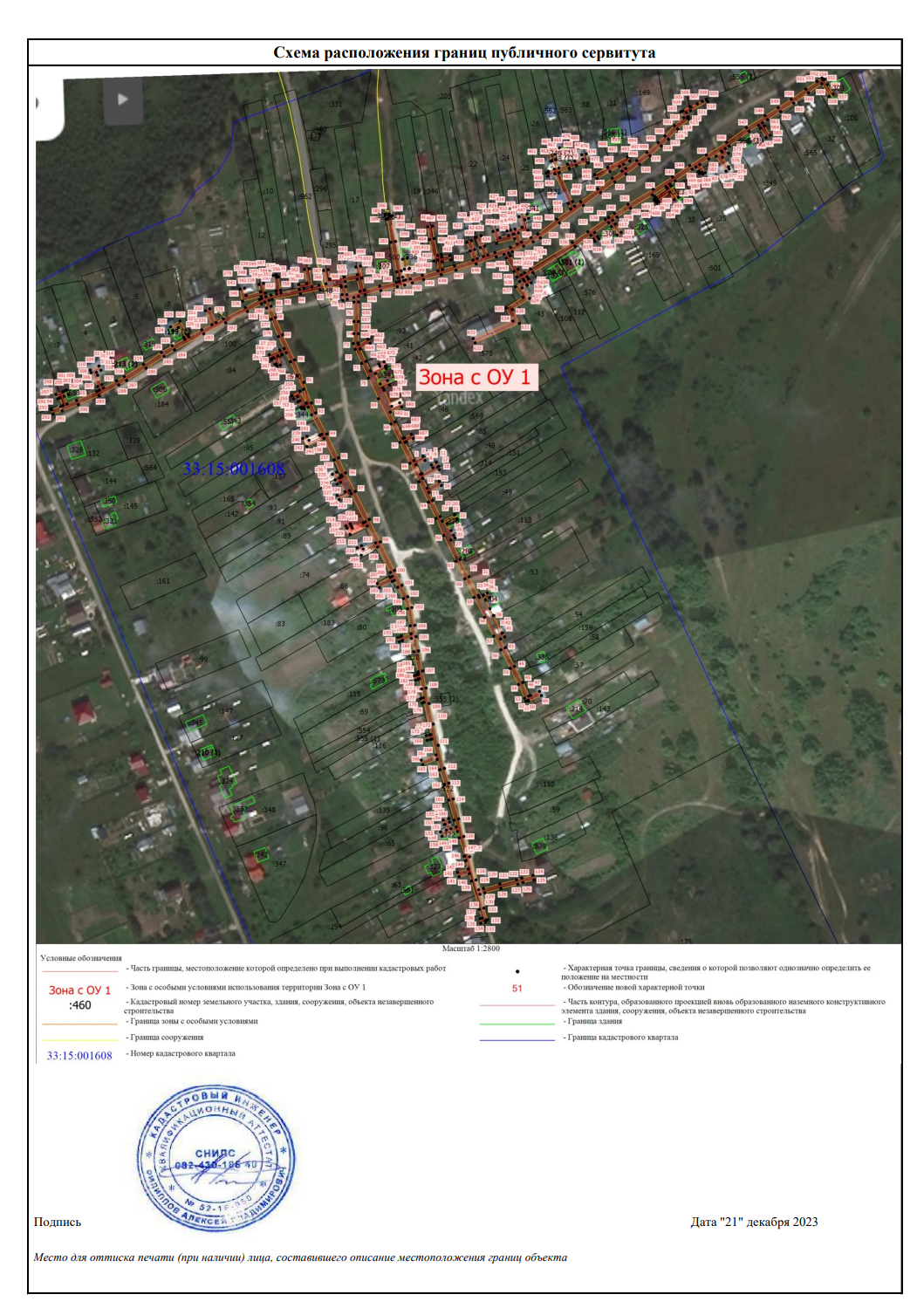 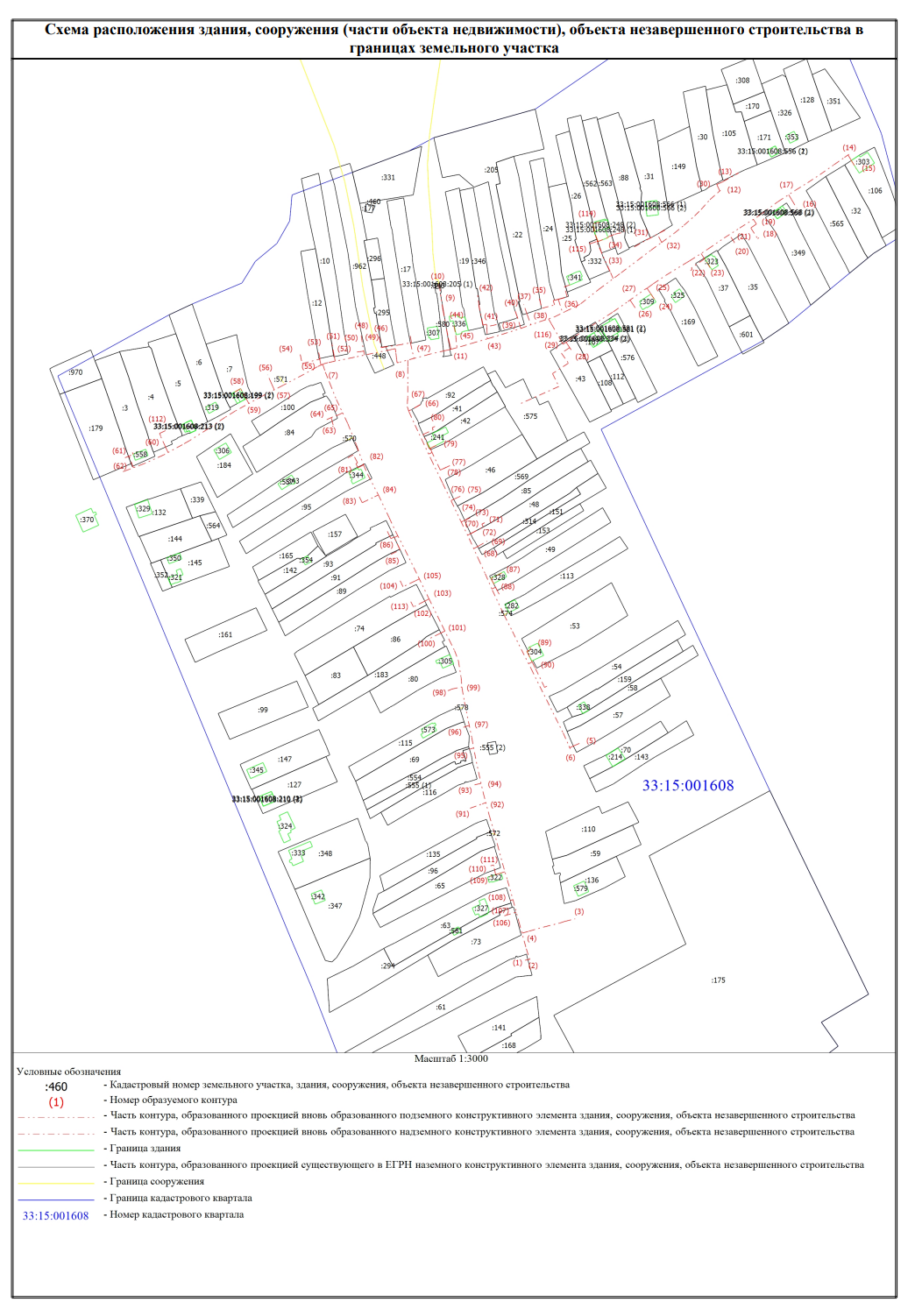 Уполномоченный орган на рассмотрение ходатайства об установлении публичного сервитутаУправление социально-экономического развития, имущественных и земельных отношений администрации Муромского районаЦели установления публичного сервитутаДля эксплуатации линейного объекта системы газоснабжения: «Газопровод низкого давления для газификации д. Загряжское Муромского района» и его неотъемлемых технологических частейАдрес или иное описание местоположения земельного участков, в отношении которыхиспрашивается публичный сервитут, кадастровые номера земельных участков вотношении которых испрашивается публичный сервитут33:15:001608:580, Владимирская область, Муромский район, МО Ковардицкое (сельское поселение), д. Загряжское;33:15:000000:962, Российская Федерация, Владимирская область, Муромский район, МО Ковардицкое (сельское поселение), д. Загряжское, автомобильная дорога "Орлово-Мишино-Загряжское"Адрес, по которому заинтересованные лица могут ознакомиться с поступившим ходатайством об установлении публичногосервитута и прилагаемым к нему описанием местоположения границ публичного сервитута, подать заявления об учете прав на земельные участкиВладимирская область, г. Муром, ул. Артема, д. 2, ка6. 2  с 8:30 по 16:30 -  управление социально-экономического развития, имущественных и земельных отношенийСрок подачи указанных заявленийВ течении 15 дней с момента официального опубликованияОфициальные сайты в информационно-телекоммуникационной сети "Интернет'', на которых размещается сообщение о поступившем ходатайстве об установлениипубличного сервитутаhttp://murоmrаiоn.ru/Сведения об официальных сайтах в информационно-телекоммуникационной сети "Интернет", на которых размещены утвержденные документы территориального планирования, документация по планировке территории, программа комплексного развития систем коммунальной инфраструктуры поселения, городского округа, инвестиционная программа субъекта естественных монополий, организации коммунального комплекса, которые указаны в ходатайстве об установлении публичного сервитутаhttps://muromraion.ru/Описание местоположения границ публичного сервитутаВладимирская область, район Муромский,деревня Загряжское, 12551 +/- 39 м². Публичный сервитут для эксплуатации линейного объекта системы газоснабжения«Газопровод низкого давления для газификации д. Загряжское Муромского района» и его неотъемлемых технологических частей, в соответствии с п.1 ст. 39.37 Земельного кодекса РФ, на срок 10 (десять) лет. Правообладатель публичного сервитута Акционерное общество "Газпром газораспределение Владимир" ИНН 3328101380, ОГРН 1023301461810, адрес: 600017, Владимирская область, г. Владимир, ул. Краснознамённая, д.3